LOOKING FOR A WONDERFUL TOUR EXPERIENCE IN ONE OF THE MOST BEAUTIFUL PROVINCE IN CHINA? HERE IS AN EXCLUSIVE OPPORTUNITY!IFCM is cooperating with the Qiandongnan People's Government of Guizhou Province and is calling for choirs interested in joining the International Folk Song Choral Festival in Kaili, Guizhou Province, from July 20-25, 2024.During five days, the participants will share their cultures, make friends and meet colleagues, and spread the love of choral folk songs to people around the world. Conditions offered:Travel to and from Guangzhou or Guiyang covered by the choirs.Cost for local accommodation, transportation, meals, as well as additional expenses such as sightseeing: $450 per personThere are still a few opportunities for your choir, small group of singers of vocal ensembles to be selected and have all local cost covered! If you’re interested, please send the following material as soon as possible at office@ifcm.net:CV of the choir and conductor, pictures, contact details, links to recordings.Read more on the earlier edition of this festival2017 Video2018 VideoScheduleDay 1 (July 20)Departure place → Guiyang airport pick-upDeparture place → Kaili high-speed rail station pick-up.Check into the hotel.(Stay in Kaili)Day 2 (July 21)Morning: Visit the world's largest Miao village cluster — Xijiang Qianhu Miao Village, The village's melodious song "World Voices conference "Welcome domestic and international teams,Afternoon: RehearsalEvening: Exchange performances between domestic and international teams.(Stay in Kaili)Day 3 (July 22)Visit the "Oriental Venice" — Zhenyuan ancient town, Singing and dancing on a boat ride on the Yang River, International and domestic team exchange performances, each team performing for 10-15 minutes.(Stay in Zhenyuan)Day 4 (July 23)Drive 3 hours to the mysterious secluded tribe recorded in the Guinness World Records — Zhaoxing Dong Village, Witness the renowned Dong drum tower group art. The village's melodious song "World Voices conference " Opening ceremony performance. Select outstanding domestic and international teams for the performance.(Stay in Zhaoxing)Day 5 (July 24):Morning: Visit the 500-million-year-old natural wonder — "Tianshengqiao Concert Hall", where the world's voices dialogue with Tiansheng Bridge, sharing the sounds of nature.Afternoon: Return to the destination, concluding the joyful tour.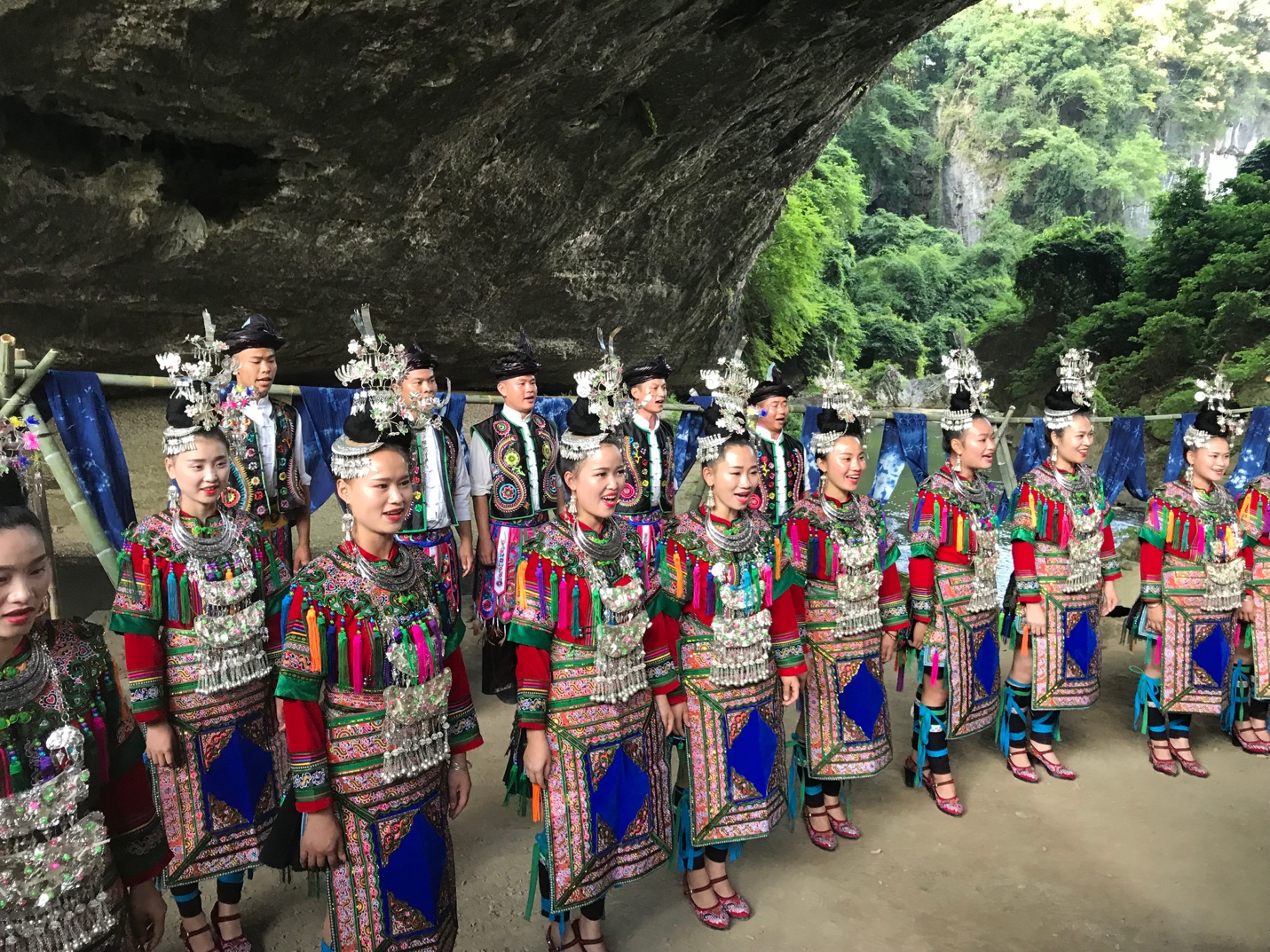 